Здравствуйте, ребята. Высылаю задания на дистант, 8 сентября.На отдельных листочках выполнить самостоятельную работу по вариантам. Нечетные номера фамилий из списка- 1 вариант, четные- второй.  СДАТЬ МНЕ В ПОНЕДЕЛЬНИК ВНЕ ЗАВИСИМОСТИ ОТ НАЛИЧИЯ ПАР.   СПИСОК СМОТРИТЕ НИЖЕ. 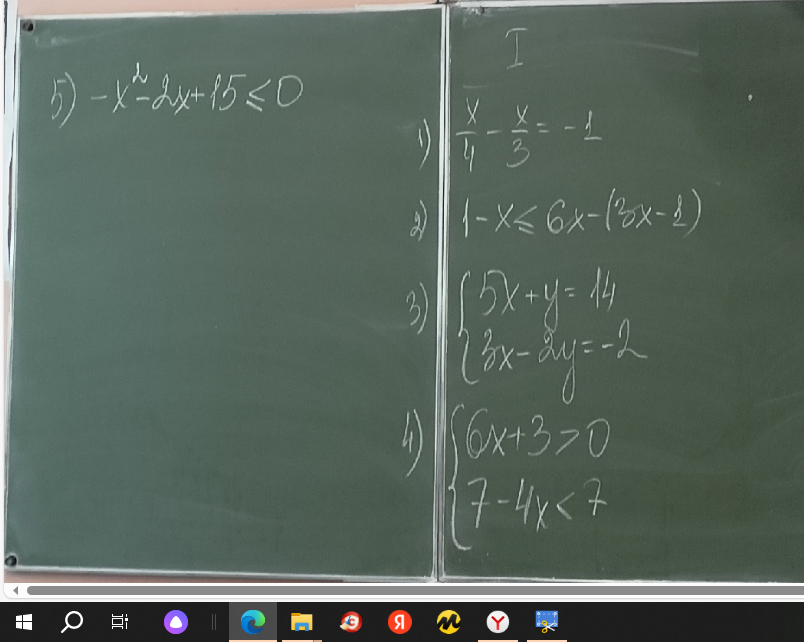 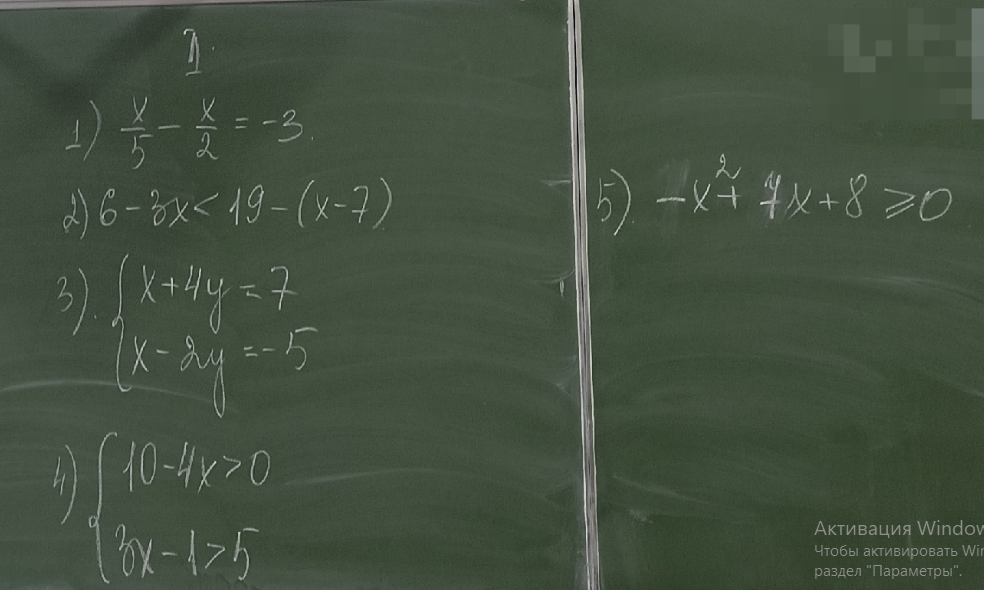 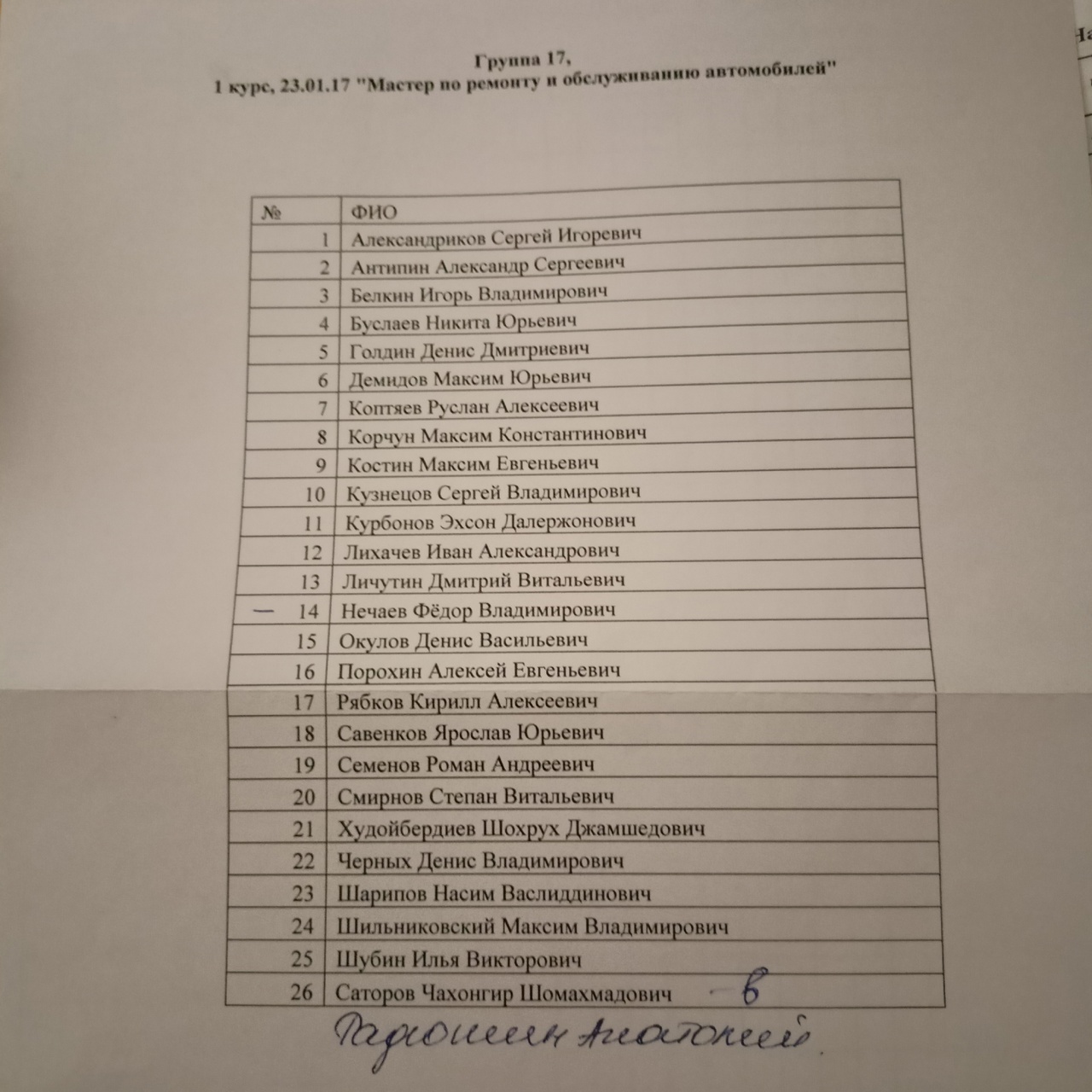 